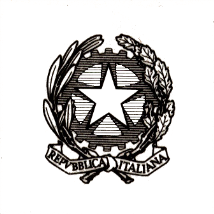 Ministero dell’Istruzione, dell’Università e della RicercaDipartimento per il sistema educativo di istruzione e formazioneDirezione generale per gli ordinamenti scolastici e la valutazione del sistema nazionale di istruzioneAvvisoCompetizione FIRST® LEGO® League (FLL) - 2019FIRST® LEGO® League (FLL) nasce dalla collaborazione tra FIRST (acronimo di For Inspiration and Recognition of Science and Technology, ovvero 'Per l'ispirazione e il riconoscimento di Scienza e Tecnologia') e il gruppo LEGO. La FIRST@ LEGO@ League è una competizione mondiale per qualificazioni successive di scienza e robotica tra squadre di ragazzi dai 9 ai 16 anni (dalla quarta elementare alla seconda superiore, non obbligatoriamente della stessa classe o istituto) che progettano, costruiscono e programmano robot autonomi, applicandoli a problemi reali di grande interesse generale, ecologico, economico, sociale, per cercare soluzioni innovative.La competizione richiede inoltre ai suoi partecipanti di effettuare una ricerca con tutti i criteri caratteristici del protocollo scientifico su una problematica attuale. La sfida è uguale in tutto il mondo.La Competizione è inserita nell’Albo delle Eccellenze del MIUR.L'istituto referente per l'Italia è la Fondazione Museo Civico di Rovereto.La stagione 2019/20 mette i ragazzi davanti ai problemi legati all'accessibilità e alla sostenibilità dei luoghi dove viviamo, chiedendogli di immaginare un mondo migliore. La sfida, chiamata CITY SHAPER , richiede di unirsi per inventare sistemi innovativi per risolvere problemi legati ai trasporti, all'ambiente o alle nuove costruzioni.Le iscrizioni sono aperte dal 9 settembre al 9 dicembre 2019 e si effettuano attraverso un modulo online sul sito ufficiale www.fll-italia.it .Si allega la locandina della Manifestazione.Il Direttore GeneraleMaria Assunta Palermo